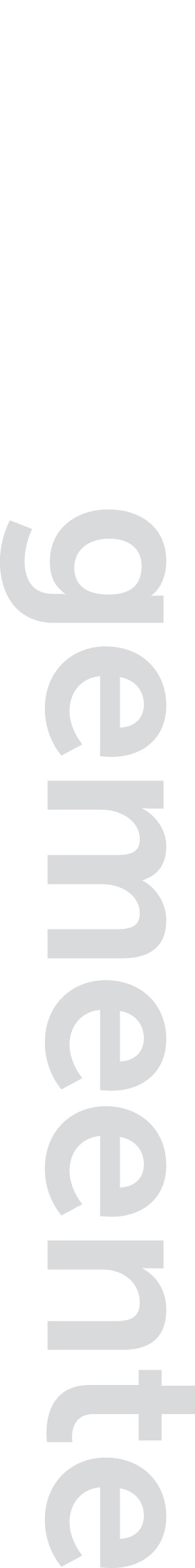 Naam sportvereniging: ...................................................................................................................Is de sportvereniging erkend door de gemeenteraad: 			                       Ja/NeeRekeningnummer vereniging: .......................................................................................................Naam aanvrager: ............................................................................................................................Telefoonnr. aanvrager: ...................................................................................................................Emailadres aanvrager: ....................................................................................................................Datum van aanvraag: .....................................................................................................................Deze aanvraag gaat over het voorbije werkjaar: van 15 juli 2016 tot en met 14 juli 2017.DEEL 1: Terugbetaling inschrijvingsgeld sportspecifieke opleiding (VTS)Gelieve in bijlage toe te voegen:Betalingsbewijs inschrijving en km-vergoeding door sportverenigingKopie van behaald sporttechnisch diploma of voorlopig attest van slagenDEEL 2 : Subsidie volgens puntensysteem1. Ledenaantal:a. Aantal leden jonger dan 18 jaar: …………	b. Aantal leden jonger dan 18 jaar,  woonachtig in Groot-Berlare: …………(= ………. % van a)Gelieve in bijlage toe te voegen:een officiële jeugdledenlijst met per lid de vermelding van naam, adres en geboortedatum2. SporttakWat is de juiste benaming van de sporttak die in uw vereniging wordt beoefend? …………………………........3. JeugdopleidingHeeft uw vereniging een specifieke jeugdopleiding (jongeren tot 18 jaar).		Ja / neen4. Jeugdsportbegeleiders (uitgezonderd jeugdsportcoördinator(en))Aantal actieve jeugdsportbegeleiders in uw sportvereniging?	                                           ……………Aantal actieve sportgekwalificeerde jeugdsportbegeleiders in uw sportvereniging?	         ……………Gelieve in bijlage toe te voegen:de sporttechnische diploma’s (erkend door de VTS)van de jeugdsportbegeleiders die nog niet in het bezit zijn van de sportdienst5. Jeugdsportcoördinator(en)Beschikt uw sportverenigng over een sportgekwalificeerde jeugdsportcoördinator? 		Ja / neenIndien ja: Naam jeugdsportcoördinator : …………………………………………………………………………………………………………E-mail:……………………………………………………………………………………………………………………………………… Sporttechnisch diploma : ………………………………………………………………………………………………………………….Specifiek VTS-diploma jeugdsportcoördinator:    Geen    							Basismodule 						           Specialisatiemodule Staan de naam, de gegevens en de taak van de jeugdcoördinator expliciet vermeld in een informatiebrochure en/of website van uw vereniging? 								Ja / NeenGelieve in bijlage toe te voegen:informatiebrochure of URL. website waar de gegevens (naam, taak en contactgegevens) van de jeugdsportcoördinator vermeld staan. Het  sporttechnische diploma (erkend door de VTS )van de jeugdsportcoördinator indien dit nog niet in het bezit is van de sportdienst.Het specifiek VTS-diploma jeugdsportcoördinator basismodule of specialisatiemodule indien in bezit hiervan. (kan pas vanaf aangifte 2010)6.  Bijscholing en vorming gevolgd door actieve jeugdsportbegeleiders/jeugdsportcoördinator Gelieve in bijlage toe te voegen: Bewijs van deelname aan de gevolgde opleidingenBetalingsbewijs van de gevolgde bijscholing of vorming betaald door de sportvereniging6. Organisatie erkende VTS-opleidingen en/of bijscholingenGelieve in bijlage toe te voegen: Betalingsbewijs van de gemaakte kosten voor deze organisatie (Facturen huur lokalen, betaling lesgevers, kost syllabus,…)7. Officiële loonkostenWorden de sportgekwalificeerde jeugdsportbegeleiders en jeugdsportcoördinatoren in uw sportvereniging officieel vergoed?												Ja / NeenIndien ja: Gelieve in bijlage toe te voegen: Bewijs van officiële tewerkstelling van de jeugdsportbegeleiders/-coördinator met vermelding van uurloonkost en werkregimeOverzicht van de uitgaven betaald door de club voor het vergoeden van officiële loonkosten van jeugdsportbegeleiders/-coördinator Gelieve dit formulier vóór 29 september met de nodige bewijsstukken terug te bezorgen aan de dienst vrije tijd!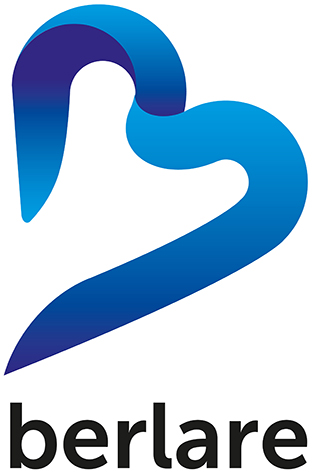 Nr.Naam jeugdsportbegeleider/-coördinatorGevolgde sportspecifieke opleidingKostprijs opleidingAantal opleidingsdagenEnkele verplaatsing (km)1.2.3.4.5.Nr.Naam jeugdsportbegeleidersSporttechnisch diploma1.2.3.4.5.6.7.8.9.10.Nr.Naam jeugdsportbegeleiders/-coördinatorGevolgde opleiding (onderwerp) Kostprijs vorming1.2.3.4.5.6.7.8.9.10.Nr.Naam lesgever of organisatieGeorganiseerde opleiding of bijscholingAantal uren opleiding1.2.3.4.5.Nr.Naam jeugdsportbegeleiders/-coördinatorOfficieel UurloonTotaal loon voor betreffende periode1.2.3.4.5.